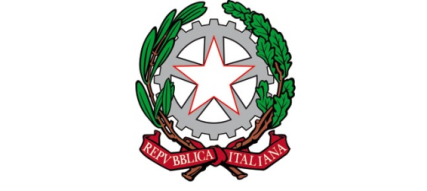 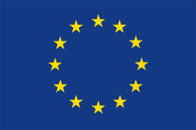 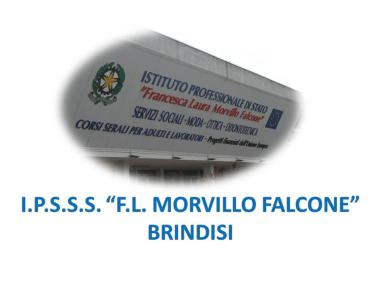 ISTITUTO PROFESSIONALE DI STATO PER I SERVIZI SOCIALI“Francesca Laura MORVILLO FALCONE”Via Galanti, 1 - Tel. 0831/513991brrf010008@istruzione.it – brrf010008@pec.istruzione.it  www.morvillofalconebrindisi.edu.it72100   B R I N D I S IMATERIA:  TECNICA AMMINISTRATIVA (ore settimanali: 2 )CLASSE:3 A SSANNO SCOLASTICO:2021/2022DOCENTE: Vanessa SavinaLibro di testo: DIRITTO E LEGISLAZIONE SOCIO-SANITARIA- PERCORSI DI DIRITTO, ECONOMIA E TECNICA AMMINISTRATIVA 3ED. - VOL. 1 (LDM)Argomenti:L’ECONOMIA SOCIALEBENI E BISOGNISTRUMENTI ECONOMICI: interesse, percentuale, proporzioni e frazioniL’AZIENDA: processi, tipologia, organizzazione, aziende no profit, avvio azienda, fonti di finanziamento, differenza tra fonti e impieghi, budget, ammortamento, vendita e reddito aziendale e reddito nelle aziende no profit	Il docente Vanessa SavinaGli alunni